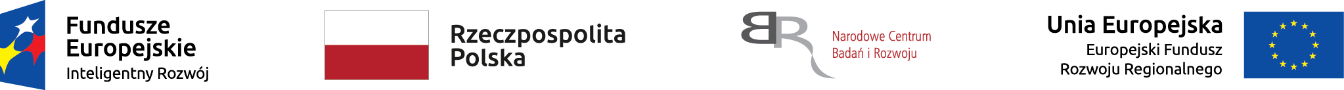 Nr sprawy: 11/2020/BK/AutoInvent	    Załącznik nr 2a do Zapytania ofertowegoOpis przedmiotu zamówienia - wymagane parametry techniczne urządzenia NR 11/2020/BK/AutoInventZadanie nr 1 – ŁadowarkiUwaga: *Wykonawca w kolumnie C zobowiązany jest wpisać szczegółowe informacje dotyczące oferowanego urządzenia dla każdego parametru wg każdego z punktów wykazu z Opisu przedmiotu zamówienia.Brak wypełnienia wszystkich pozycji w kolumnie C będzie uważane za niespełnienie warunków minimalnych przez oferowane urządzenie i będzie skutkowało odrzuceniem oferty Wykonawcy.....................................................		  ................................................................................        	     ( miejsce  i  data  złożenia  oświadczenia )                                                 ( pieczęć  i  podpisy  upoważnionych  przedstawicieli  Wykonawcy ABCLp.Parametry techniczne urządzeniaSpełnienie parametrów minimum oferowanego urządzenia
(należy poniżej wpisać parametry oferowanego urządzenia)ZADANIE 1AŁadowarka akumulatorów Li-Ion połączonych szeregowo do 12 cel, np.: KOP1001-48V/18A Piktronik lub równoważna, 1 sztuka1ObudowaStalowa lakierowana z możliwością montażu do pionowej powierzchni (montaż czteropunktowy)Klasa pyłoszczelności nie gorsza niż IP212Parametry mechaniczneWymiary:Długość 248±2mmWysokość całkowita 88±2mmSzerokość 237±2mmMasa bez kabli zasilających od 4kg3Parametry elektryczneNominalne napięcie pakietu ładowanego 48VMinimalne napięcie wyjściowe lądowania 27VMaksymalne napięcie wyjściowe lądowania 66VNominalny prąd ładowania 18±2ANapięcie wejściowe zasilania 230V ± 10% 50-60Hz4Parametry inneAktywne chłodzenieZakres temperatur pracy -25°C ÷ 35°CMożliwość programowania trybów pracy i sposobów ładowania akumulatoraDołączone oprogramowanie producenta do konfiguracji ładowarkiZłącze umożliwiające podłączenie do komputera klasy PC, np.: RS232BŁadowarka akumulatorów Li-Ion połączonych szeregowo do 6 cel, np.: KOP1001-24V/34A Piktronik lub równoważna, 1 sztuka1ObudowaStalowa lakierowana z możliwością montażu do pionowej powierzchni (montaż czteropunktowy)Klasa pyłoszczelności nie gorsza niż IP212Parametry mechaniczneWymiary:Długość 248±2mmWysokość całkowita 88±2mmSzerokość 237±2mmMasa bez kabli zasilających od 4kg3Parametry elektryczneNominalne napięcie pakietu ładowanego 24VMinimalne napięcie wyjściowe lądowania 17VMaksymalne napięcie wyjściowe lądowania 33VNominalny prąd ładowania 34±2ANapięcie wejściowe zasilania 230 V ± 10 % 50-60 Hz4Parametry inneAktywne chłodzenieZakres temperatur pracy -25°C ÷ 35°CMożliwość programowania trybów pracy i sposobów ładowania akumulatoraDołączone oprogramowanie producenta do konfiguracji ładowarkiZłącze umożliwiające podłączenie do komputera klasy PC, np.: RS232